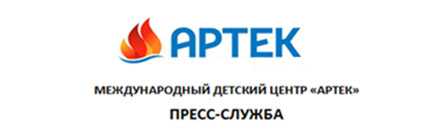 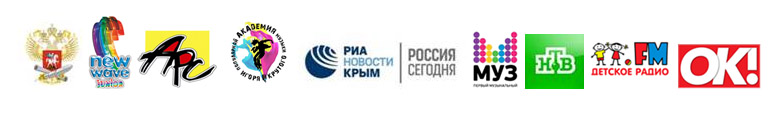 30 мая 2017 г.Финалистами юбилейной «Детской Новой волны - 2017» в «Артеке» стали участники из 11 стран мира31 мая 2017 г. в «Артеке» открывается Международный конкурс молодых исполнителей популярной музыки «Детская новая волна - 2017». Финалистами «Детской Новой волны –2017» стали  участники из 11 стран мира, возраст которых от 8 до 12 лет.В течение нескольких дней жизнь «Артека» будет наполнена напряженными репетициями участников и зрелищными концертными программами. Звёздные гости и члены жюри конкурса дадут мастер-классы  по вокальному мастерству  и поделятся секретами успеха с артековцами из разных регионов России, которым посчастливилось стать свидетелями детского музыкального праздника.«Детская Новая Волна» проводится в целях поддержки юных талантливых исполнителей – содействия  в их творческом становлении и жизненной реализации. Конкурс проходит с 2008 г., в «Артеке» он проводится в восьмой раз.В этом году своим выступлением на сцене «Артека» юных талантов конкурса «Детская Новая волна» поддержат мастера популярной музыки Л. Лещенко, О. Газманов, Н. Басков, Д. Билан, Ю. Караулова, С. Пьеха, группа «Руки Вверх!», Жасмин, А. Воробьев и многие другие.В работе жюри примут участие Евгений Крылатов, Григорий Гладков, Лев Лещенко, Ирина Дубцова, Евгений Комбаров, Олег Газманов, Юлианна Караулова. Председателем жюри станет народный артист России, продюсер и композитор Игорь Крутой.Директор «Артека» А. А. Каспржак отметил, что «по многообразию жанров, географии участников и профессиональному подходу конкурс стал в России камертоном детского творчества в области популярной музыки». Также А.Каспржак отметил, что важным начинанием являются образовательные  проекты, которые проводят организаторы для артековцев и всех гостей музыкального форума: «Благодаря этому каждый ребенок привозит из «Артека» домой творческий опыт, хороший музыкальный вкус и смелость к собственным экспериментам».Телевизионная трансляция конкурса состоитися на канале «НТВ» 10 и 17 июня.Конкурс проводится при поддержке  Министерства образования и науки Российской ФедерацииСправочноВ ноябре 2008 г. в Москве компания «АРС» провела самый первый Международный конкурс молодых исполнителей популярной музыки «Детская Новая Волна». Конкурс «Детская Новая Волна 2009» также прошел в Москве, в концертном зале «Космос». В 2010 г. «Детская Новая Волна» переехала в «АРТЕК». Вновь финалистами конкурса стали талантливые дети из разных стран мира. В 2012 г. «Детская Новая Волна» отпраздновала пятилетний день рождения. На сцену «Артека» вышли 16 конкурсантов из 12 стран мира.Согласно регламенту конкурса, финалисты исполняют мировые хиты, песни из мультфильмов и кинофильмов. Многие из финалистов конкурса становятся студентами Академии популярной музыки Игоря Крутого – современного центра эстетического и музыкального развития детей, который открыл свои двери для учеников в 2015-м году.В разные годы победителями «Детской Новой волны» становились талантливые дети из Абхазии, Азербайджана, Армении, Беларуси, Болгарии, Германии, Греции, Грузии, Израиля, Италии, Казахстана, Канады, Китая, Кореи, Кыргызстана, Латвии, Литвы, Македонии, Мальты, Молдовы, Польши, России, Румынии, США, Таджикистана, Узбекистана, Украины, Финляндии, Франции, Чехии, Швеции.В числе победителей «Детской Новой Волны» - Анастасия и Виктория Петрик (Украина), Кристина Светличная (Беларусь), дуэт «А-Лау» (Казахстан), Соломия (Украина), группа «Размик и друзья (Армения), Андраник Алексанян (Украина), Елизавета Пурис (Россия), Соня Гюлхасян (Армения), София Тарасова (Украина) и многие другие талантливые маленькие артисты. Среди лауреатов конкурса  – одаренные дети с огромным творческим потенциалом и, несомненно, интересным артистическим будущим. Ярким подтверждением этому стало участие и победа в Международном детском конкурсе «Евровидение - 2010» Владимира Арзуманяна – участника «Детской Новой Волны - 2010»! Восьмилетняя Настя Петрик стала победительницей детского «Евровидения – 2012». Настя Петрик и Лидушик принимали участие в одной из самых популярных телевизионных программ в Италии на канале RAI UNO «Ti Lascio una canzone». На конкурсе «Евровидение – 2017» выступал финалист «Детской Новой волны – 2012» Кристиан Костов (Болгария).Пресс-служба МДЦ «Артек»:  в Крыму:  +7 978 7340444, press@artek.orgв Москве:+7 916 8042300, press.artek@primum.ru